§7249-B.  Opioid medication distribution monitoring informationA manufacturer of an opioid medication that is available in this State and a wholesaler that sells or distributes an opioid medication in this State shall submit to the department, by electronic means or other format specified in a waiver granted by the department, information for this State submitted to the United States Drug Enforcement Administration's Automation of Reports and Consolidated Orders System pursuant to 21 United States Code, Subchapter I and 21 Code of Federal Regulations, Section 1304.33 at the time that information is submitted to the United States Drug Enforcement Administration. As used in this section, the terms "manufacturer" and "opioid medication" have the same meanings as in Title 32, section 13702‑A.  [PL 2019, c. 536, §2 (NEW).]SECTION HISTORYPL 2019, c. 536, §2 (NEW). The State of Maine claims a copyright in its codified statutes. If you intend to republish this material, we require that you include the following disclaimer in your publication:All copyrights and other rights to statutory text are reserved by the State of Maine. The text included in this publication reflects changes made through the First Regular and First Special Session of the 131st Maine Legislature and is current through November 1, 2023
                    . The text is subject to change without notice. It is a version that has not been officially certified by the Secretary of State. Refer to the Maine Revised Statutes Annotated and supplements for certified text.
                The Office of the Revisor of Statutes also requests that you send us one copy of any statutory publication you may produce. Our goal is not to restrict publishing activity, but to keep track of who is publishing what, to identify any needless duplication and to preserve the State's copyright rights.PLEASE NOTE: The Revisor's Office cannot perform research for or provide legal advice or interpretation of Maine law to the public. If you need legal assistance, please contact a qualified attorney.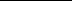 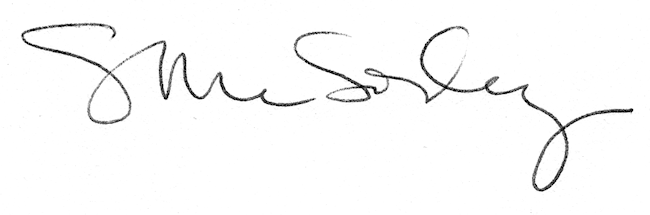 